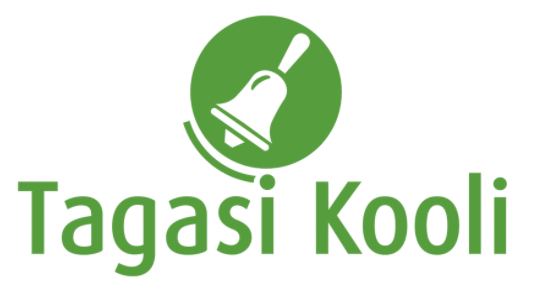 Tööleht “Kliimamuutused ja Eesti – miks ka meil on kiire ja mida saame teha?" Nii tore, et osaled kliimamuutuste teemalisel loengusarjal. Käesolev tööleht annab sulle võimaluse õpitut mõtestada ja seeläbi teemasse veel rohkem süvitsi minna. Kasuta seda nii:enne otseülekande algust vasta küsimustele allpoolotseülekande ajal vasta küsimustele ning küsi ka ise esinejalt küsimusipärast otseülekannet viige läbi grupitööEnne otseülekande vaatamist vasta küsimusteleMida sa tead kliima soojenemise kohta?……………………………………………………………………………………………………………………………………………………………………………………………………………………………………………………………………………………………………………………………………………………………………………………….Kui suur on indiviidi roll kliima soojenemise leevendamises?………………………………………………………………………………………………………………………………………………………………………………………………………………………………………………………………………………………………………………………………………………………………………………………Mida sa soovid teada saada Eesti olukorra ja võimalike lahenduste kohta seoses kliima soojenemisega?………………………………………………………………………………………………………………………………………………………………………………………………………………………………………………………………………………………………………………………………………………………………………………………Otseülekande ajal vasta allolevatele küsimustele Missugune on keskmise Eestlase kasvuhoonegaaside heitme kogus võrreldes teiste riikidega?……………………………………………………………………………………………………………………………………………………………………………………………………………………………………………………………………………………………………………………………………………………………………………………………………………………………………………………………………………………………………………………Looge mõistekaart või joonis, kus toote välja erinevad tegevused, mis panustavad kliima soojenemisesse Eestis. Missugusi tegevusi peaks ette võtma, et leevendada kliimamuutuste kulgu?………………………………………………………………………………………………………………………………………………………………………………………………………………………………………………………………………………………………………………………………………………………………………………………Küsi ülekande ajal ka külalisesinejalt küsimusiSelleks, et saada vastuseid enda jaoks olulistele küsimustele saad YouTube’i otseülekande ajal külalisõpetajalt küsimusi küsida. Selleks lisa vestlusesse või palu õpetajal oma küsimus vestlusesse lisada sellises vormis: Kaari 12. klass, Kurtna Kool. Kuidas saada presidendiks?Ole küsimust sõnastades viisakas ja täpne. Sinu küsimusi näevad kõik, kes samal ajal otseülekannet  vaatavad. Mida varem jõuad küsimused saata, seda suurema tõenäosusega jõuame vastata.Loengujärgsed ülesandedJagunege 4-5 liikmelisteks gruppideks ning arutage läbi, missugusi tegevusi võiks teha, et panustada kooli kliimasõbralikumaks muutmisel. Iga grupp peaks valima ühe tegevuse ja koostama sellele tegevusplaani, mida tunni lõpus klassikaaslastele tutvustada. Inspiratsiooni ammutamiseks saate lugeda Eestimaa Looduse Fondi poolt loodud kliimamuutustele pühendatud kodulehte: http://www.kliimamuutused.ee/mida-saan-mina-tehaTegevuskava koostades mõelge järgnevatele küsimustele: Missugused kliimasõbralikud tegevused koolis juba toimivad? (prügi sorteerimine, taimne teisipäev, jalgrattaparkla jne)Mida võiks veel teha või kuidas neid tegevusi parendada?Mida meie teha saame? Mida meil tarvis läheks, et seda teha?Millal me seda teha võiks?Keda me veel kaasata võiks?TEGEVUSPLAANLISATEGEVUSIViige oma tegevus ellu ja jagage ka Mondo ja Tagasi Kooliga, kuidas teil see läks.Koostage oma pakutud tegevuse põhjal üks meem. Õpetaja kogub meemid kokku ja saadab Mondosse. Parimatele meemitegijatele on auhinnad.Kui soovid kliimamuutustest rohkem teada ja leida veel enam viise, kuidas ise panustada, külasta veebilehte http://www.kliimamuutused.ee/Ühine Fridays for Future Eesti liikumisega ja võta osa nende üritustest. Aitäh, et kaasa mõtlesid :)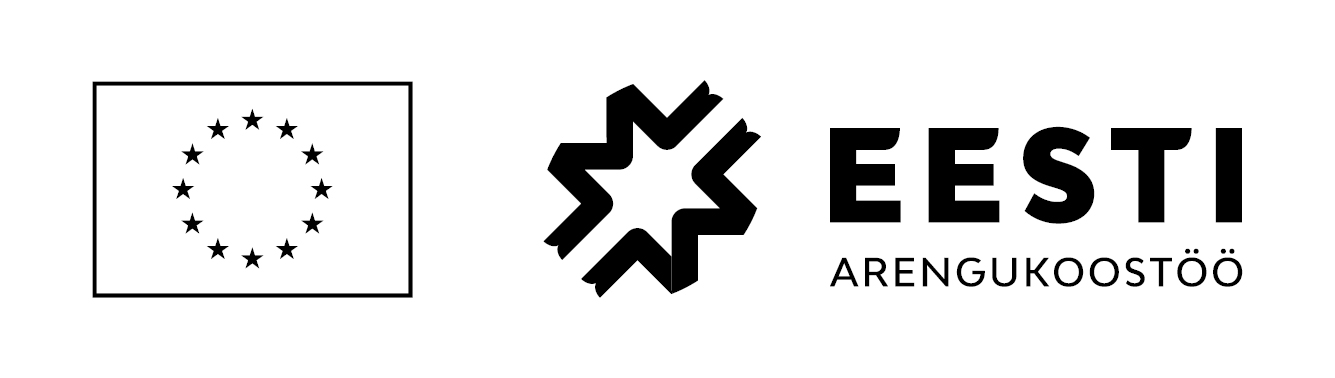 Kliimamuutuste teemaline külalistundide sari valmis Tagasi Kooli ja MTÜ Mondo koostöös projektist 1Planet4All. Projekti kaasrahastavad Euroopa Komisjon ja Eesti Välisministeerium arengu- ja humanitaarabi vahenditest. Sisu eest vastutab MTÜ Mondo ja see ei pruugi kajastada Euroopa Liidu ametlikke seisukohti.TegevusEesmärkSihtgruppVahendidAjakava